Sang 63Vidner for den sande Gud(Esajas 43:10-12)Capo: 1 bånd1.GGuderne af træ og sten,D7                Gdøde er de hver og en.Kun Jehova hjælper,Dhan er ikke sen.G                     D7Andre guder kan ej seAm7                  G6hvad der sene-re vil ske.DAldrig et vidne har de jo haft,A7                     Dintet bevis på deres kraft.Omkvæd:G                        D7Vidner for den sande Gud,Am7                          Gbær hans navn, forkynd hans bud!                                 Cm                AmTal uden frygt om det han har sagt!G               D7                  GAlle hans ord står ved magt.2.GGlade, stolte er vi nårD7                       Gvi som navnets vidner går.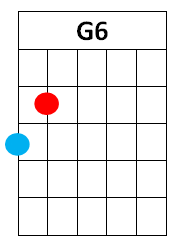 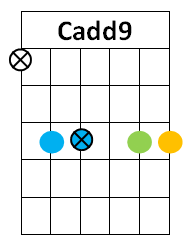 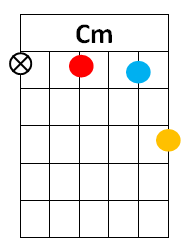 Gud er altid med os,Dhellig ånd vi får.G                      D7Vi må hjælpe folk at bli’Am7              G6fri af Satans tyranni.DDe kan få kærlighed til Guds ord,A7                     Dså vil de prise Gud i kor.Omkvæd3.GVi vil gerne ære GudD7                   Gog forsvarer stolt hans bud.Som Jehovas VidnerDgår vi modigt ud.G                        D7Og enhver der gerne vilAm7              G6lytte, får en chance til.DBudskabet giver glæde og fred,A7                     Dhåb om et liv i evighed.Omkvæd